March 27, 2022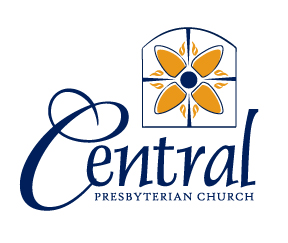 Welcome to the church we love!  As Terre Haute's first established congregation we maintain a 194-year tradition of service to God.  We pray you will encounter the Spirit in worship with us.We encourage, but do not require, face mask wearing inside our building. We welcome children of all ages to worship with us throughout the service.  We have placed children's activity bags in front of the railing between the back entrances to the sanctuary. Following the Children’s Lesson we offer the Children’s Worship program for ages 4 years through first grade.  Children can exit the sanctuary with the adult leaders. Nursery care is available downstairs at the northeast corner of the building for ages birth through three years.Please do not hesitate to ask our ushers any questions you may have.  Again, welcome!125 North Seventh Street   Terre Haute, Indiana  47807Church website:  www.thcpc.org             (812) 232-5049Prayer of the DayGod of lost and found,through Jesus Christ you call usto repent and returnfrom our wandering ways.Lead us safely home, O Lord,so that we might be reconciledto you and to one another;in Jesus’ name we pray.
Order of Worship for the Lord’s DayGod’s People GatherPrelude                      My Shepherd Will Supply My Need                                                                                                             resignationAnnouncements and Prayer ConcernsChoral IntroitCall to Worship                                       Leader: 	Make a joyful noise to the Lord, 		all the lands!     People: 	Serve the Lord with gladness!     Leader:	 Come into God’s presence with singing!     People: 	Enter the courts of the Lord with praise!     Leader: 	Let us worship the Lord, our God.*Hymn #802           The King of Love My Shepherd Is                                      (verses 1-4)                  st. columbiaGod calls us to Confession and Forgiveness*Call to Confession                                            Leader: 	Jesus became incarnate to rescue sinners.     People: 	People like us, who fail to obey his will.     Leader: 	Yet when we confess our sins, God is 		faithful and just, and will forgive.     People: 	Let us confess freely and sincerely.*Confession of Sin     	Gracious God, we have sought you 	in high and holy places; 	and we are ill-prepared to acknowledge 	your presence among the lowly and poor. 	We believe you are profound 	yet we overlook your obvious truths. 	We are anxious about the unknown 	but we fail to rest our hopes in you. 	Turn us, incarnate Lord, 	by the simple wonders of your love, 	to a rebirth of faith, hope and joy. (Pause for silent reflection.)Among baptism’s symbolic meanings is the reminder that Jesus atoned for our sins.  We pour water into the baptismal font just before the Assurance of Pardon to dramatize Jesus’ washing us clean.*Assurance of Pardon     Leader: 	As surely as the sun will rise a little sooner 		each day this time of the year, 		so we may remain confident 		that the light of God will increasingly 		illumine our paths.     People: 	Freed from guilt and inspired 		by the Spirit, we walk confidently 		with God and one another.     Leader: 	Friends, believe the Good News of the 		Gospel     All: 	In Jesus Christ, we are forgiven.*Response                       Gloria Patri             gloria patri	Glory be to the Father, and to the Son, and to the Holy Ghost; as it was in the beginning, is now, and ever shall be, world without end. Amen, amen.*The Peace                                         See John 20:19, 21, 26Since God has forgiven us in Christ, let us forgive one another.The peace of our Lord Jesus Christ be with you all.And also with you.The Word of GodChildren’s Lesson     		           Mike Riggins           		After the lesson, children ages 4 years to 1st grade may leave 		to attend Children’s Worship in room 200.  Child care is 		available for younger children in the nursery (enter through 	room 108).    Prayer for IlluminationScripture Reading                                               Psalm 32:1-7	Happy are those whose transgression is forgiven,	whose sin is covered.	Happy are those to whom the Lord	imputes no iniquity,	and in whose spirit there is no deceit.	While I kept silence, my body wasted away	through my groaning all day long.	For day and night your hand was heavy upon me;	my strength was dried up as 	by the heat of summer. 	Then I acknowledged my sin to you,	and I did not hide my iniquity;	I said, “I will confess my transgressions 	to the Lord,”	and you forgave the guilt of my sin. 	Therefore let all who are faithful	offer prayer to you;	at a time of distress,	the rush of mighty waters shall not reach them.	You are a hiding place for me;	you preserve me from trouble;	you surround me with glad cries of deliverance. Anthem                    King of the Wounds               CourtneyScripture Reading                                                 Luke 15:1-7	Now all the tax collectors and sinners 	were coming near to listen to him. 	And the Pharisees and the scribes 	were grumbling and saying, 	“This fellow welcomes sinners 	and eats with them.”	So he told them this parable:	“Which one of you, having a hundred sheep 	and losing one of them, 	does not leave the ninety-nine in the wilderness 	and go after the one that is lost until he finds it? 	When he has found it, 	he lays it on his shoulders and rejoices. 	And when he comes home, 	he calls together his friends and neighbors, 	saying to them, ‘Rejoice with me, 	for I have found my sheep that was lost.’ 	Just so, I tell you,	there will be more joy in heaven 	over one sinner who repents 	than over ninety-nine righteous persons 	who need no repentance.Sermon           No Hiding Place           Rev. Mike RigginsGod calls us to respond to the Word*Hymn #440          Jesus, Lover of My Soul     aberystwyth*Response                                        from the Confession of 1967	God’s reconciling act in Jesus Christ 	is a mystery which the Scriptures describe 	in various ways. 	It is called the sacrifice of a lamb, 	a shepherd’s life given for his sheep, 	atonement by a priest; 	again it is ransom of a slave, 	payment of debt, 	vicarious satisfaction of a legal penalty, 	and victory over the powers of evil. 	These are expressions of a truth 	which remains beyond the reach of all theory 	in the depths of God’s love for humanity. 	They reveal the gravity, cost, 	and sure achievement of God’s reconciling 	work.Prayers of Intercession       The Lord’s Prayer	Our Father, who art in heaven, hallowed be thy name, thy kingdom come, thy will be done, on earth as it is in heaven.Give us this day our daily bread; and forgive us our debts, as we forgive our debtors; and lead us not into temptation, but deliver us from evil. For thine is the kingdom, and the power, and the glory, forever.  Amen.Offering    	Offertory             Just a Closer Walk with Thee     						       traditional tune*Doxology         Praise God, from whom all blessings flow; Praise Christ, all people here below; Praise Holy Spirit evermore; Praise Triune God, whom we adore.  Amen.God’s People Go Out into the World*Hymn #295              Go to the World!              sine nomine* Benediction     * Choral Response* Postlude       Christ, We Adore Thee and Worship Thee                    						          DuboisLiturgist:              Alvin StinnettGreeter:                Brad & Susan BoughHosts:                   Mary HornekerBus Assistant:      Roger NelsonAttendance last week:  81		CALENDARFor updated information please consult the main church calendar, which may be found online at our church website (www.thcpc.org).  
  Check us out on Facebook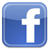 Easter Flower  Orders due today!Easter flower orders are due by Sunday, March 27! Lilies, daffodils and tulips are available. Order forms are included in the bulletin.
Help us to make our sanctuary a blaze of color this Easter by placing your order for a beautiful plant!Seekers & Searchers UpdateThe Seekers & Searchers bible study group will meet Thursday, March 31 at 10am in the Fellowship hall. All are invited to join as the group continues their discussion of the NT Wright film series “The New Testament You Never Knew”.
Need a copy of the study guide? Contact Ellie.PYOCA Spring Retreat Registration Open!The CPC spring retreat at PYOCA  is set for April 29-May 1. We hope all will make plans to join for a weekend of respite, fellowship and work together at this wonderful facility.
Registration forms are available in the church office or online via the weekly e-news. Contact Ellie with questions.The 2022 Surrell Scholarship application is available now!The Surrell Scholarship is a book scholarship for anyone attending college in the 2022-2023 school year who is an active member or participant in the life of Central Presbyterian. Traditional and non-traditional students are all welcome to apply. The deadline to apply is April 15th. Apply online via the church website or contact Ellie.Our women’s book club meets monthly  at 2 pm here at church. The April book is “Three Words for Goodbye” by Hazel Gaynor and Heather Webb. All are invited to join for discussion. The next meeting for the group will be Thursday, April 7. Church StaffRev. Mike Riggins, Pastor
Mrs. Ellie Templeton, Christian Education Director/		Communications CoordinatorMrs. Sarah Kelsheimer, SecretaryDr. Mark Carlisle, Choir DirectorMr. Steve McCullough, Organist Mr. Tim Ghogle, Youth DirectorMr. Alvin Stinnett, Caretaker & Bus DriverSunday Offering Counters: 3/27 – Phillip, ScottApril 3 - Leanne, Phillip
April 10 - Richard, Phil
April 17 - Scott, Leanne
April 24 - Scott, RichardPrayers for the WeekMorningO Christ, the King of glory,who didst enter the holy city in meekness,to be made perfect through the suffering of death:give me grace, I beseech Thee, in allmy life here to take up my cross dailyand follow Thee,that hereafter I may rejoice with Theein Thy heavenly kingdom;who livest and reignest with the Father and the Holy Spirit,God, world without end.Amen.   -- Church of South IndiaEveningO Lord Jesus,help me.Strengthen my faith and trust in You.In You I have sealed all the treasures I have.I am poor; You are rich,and came to be merciful to the poor.I am a sinner; You are upright.With me there is an abundance of sin;in You is the fullness of righteousness.Therefore I will remain with You,from whom I can receive,but to whom I can give nothing.Amen.Flowers for EasterIt has been our custom to place plants in the chancel area in memory or in honor of our loved ones to celebrate the resurrection of Christ. Through a local florist, we can obtain any of the following: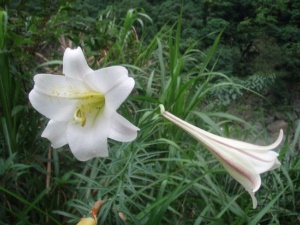          Lilies	      $11.00 per plant         Tulips          $9.00 per plant         Daffodils     $9.00 per plantORDER DEADLINE:           TODAY!!!Let’s make our worship space a blaze of color as we celebrate Easter.Donors: _____________________________________________In Memory of:_________________________________In Honor of: __________________________________Flowers must be paid for when ordered.  Please leave orders in the church office or place in offering plate.4th Sunday in LentLiturgical  Color: PurpleSun.9:30 a.m.Sunday school for all ages10:30 a.m.11:00 a.m.11:30 a.m.Worship serviceUnited Campus Ministries Fellowship time following worship service5:00 p.m.Lenten Meal & Fellowship Wed.11:15 a.m.Staff meeting in fellowship hallWed.7:30 p.m.Bible study and Brew at Terre Haute Brewing Co.Thurs.10:00 a.m.Seekers & Searchers Bible study in fellowship hall